  California State University, Los Angeles Emeriti AssociationEmeriti Center, Administration 815California State University, Los Angeles5151 State University DriveLos Angeles, CA 90032Minutes for June 9, 2011 Meeting Date		June 9, 2011Place:              President’s Conference RoomTime:              12:45 p.m. – 2:45 p.m..Present: 	S. Burstein, J. Casanova, J. Cleman, H. Cohen, D. Dewey, 
J. Fisher-Hoult, H. Goldwhite, J. Johnson, K. Johnson, D. Keane, 
R. Marshall-Holt, L. Mathy, L. Negrete, V. Potter, M. Roden, L. Schwartz, 
W. Taylor, D. Vernon, H. Villarreal, V. Zapata
Absent: 	T. Anagnoson, W. Belan, P. Brier, M. Friedman, D. Margaziotis, B. Sinclair, 
F. Stahl1.0      AnnouncementsDon Dewey distributed the newsletter from Dominguez Hills, which included a picture of Herman Loether (Sociology).
2.0	Approval of AgendaM/s/p 
3.0	Approval of Minutes of May 13, 2011 M/s/p with the correction of item 5.1Schwartz Resolution on states cuts in funding, to read:  The resolution was endorsed by the Executive Committee with an understanding that it would undergo final editing by Leon, Peter and Harold.4.0	Officer and Committee Reports and Recommendations4.1	President: Martin Roden
Marty asked the committee to decide whether it would meet in July or August.  It 
was decided that the August meeting would be cancelled.  The committee will meet on July 14. On behalf of the Executive Committee, Janet Fisher-Hoult presented Marty with a plaque commemorating his extraordinary leadership as President of the Emeriti Association.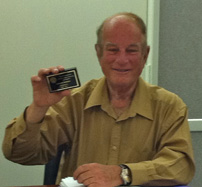 4.2	Past President: Harold GoldwhiteNo report4.3	Vice President – Administration: William Taylor
No reportVice President – Programs: Hildebrando Villarreal
Hildebrando reported that the spring luncheon was a great success.  The speaker, Donald Dewey, was terrific.  Everything went smoothly.  Hildebrando was given a plaque commemorating his extraordinary work as Vice President of Programs.  The committee expressed its appreciation to Hildebrando.  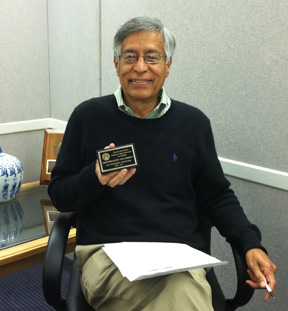 Fiscal Affairs Chair: Joe Casanova

Joe distributed a copy of the annual budget for next year.  Vicente proposed an amendment to item 1.3.12, Fellowship Fund, to change the amount from $2000.00 to $3000.00.  It was m/s/p to approve the amendment.
4.5.2	Issues related to tax-free status

Joe reported that a conference call was scheduled for Marty Roden, Barbara Sinclair and Joe Casanova to talk with three Washington attorneys to discuss issues related to the Emeriti Association having tax-free status.   Questions include a discussion of the impact of being a “member corporation” or a “non-member corporation” and how each relates to our Constitution’s by-laws.  Particular concerns center on the requirements for a quorum; whether incorporation is essential to get 501c(3) status; and the amount of paperwork required if we are a corporation.  

Treasurer: Joe Casanova
Joe distributed the treasurer’s report. He reported that there is some confusion in interpreting the envelopes sent to Life Members.  Some have sent in annual dues.  
Dues sent in by annual members were recorded as received for the following year’s dues.  Marty appointed an Ad Hoc committee comprised of Joan Johnson and Harold Cohen to bring a recommendation regarding the envelopes that are mailed with The Emeritimes to the Executive Committee.
 4.7	Fellowship Fund Chair: Vicente Zapata
Vicente reported that he and Janet reviewed 93 applications for fellowships as the first screening.  Twenty-nine of those applications will need to be reviewed by the fellowship committee.  After that committee meets, names of proposed recipients will be presented at the July 14 meeting of the Executive Committee.  The Foundation has not determined how much money is available.  Vicente proposed that in order to assure that each fellowship recipient would get $1200.00, an authorization of an additional $600.00 is needed.  It was m/s/p to table this request until the July meeting, since we will then know how many fellowships will be given and how much money is available from the Foundation.
4.8	LLLP Representative: Peter BrierNo report4.9	Historian/Archivist: Stanley BursteinNo report.4.10	Corresponding Secretary: Marilyn FriedmanNo report
4.11	Membership Secretary: Karen JohnsonNo report4.12	Webmaster: Demetrius MargaziotisNo report4.13     Database Coordinator:  Harold CohenNo report.4.14	Secretary: Dorothy KeaneNo report  4.15	The Emeritimes Editorial Chair: Harold Goldwhite
	Harold reminded the committee that the end of August is the deadline for submission of columns and materials for The Emeritimes.  He reported that a letter to the editor was submitted that focuses on establishing ROTC on campus.
The editorial committee will advise on this.  Harold said an obituary for Hershel Swinger will be in The Emeritimes even though he was not Emeritus.CSULA Academic Senator:  Don DeweyDon reported on the election results for the Academic Senate officers: Chair, Nancy Hunt; Vice Chair, Steven Classen; Secretary, Cari Flint; At large, Theodore Bell, Sharon Ulanoff, Catherine Haras, and Rita LadesmaPolicies passed: Personnel procedures edited by the President; Introduction to Higher Ed Course for transfer students was suspended; external review for RTP.
Issues redefining the ethics committee was tabled.
 4.17	CSU Academic Senator:  Harold Goldwhite

The next meeting will be in September.  The new executive committee is waiting to hear about the budget that is available for senate work.  Governor’s office will appoint a Faculty Trustee.4.18	CSU ERFA Council:  Louis Negrete, Harold GoldwhiteNo reportOld Business: 	5.1 Schwartz Resolution on state cuts in funding	Leon asked where the resolution would be sent.  Marty will send it to the
Governor, Speakers of the Assembly and Senate, CSU-ERFA, CSU Academic
Senate, Minority Leaders of the Assembly and Senate, the State Superintendent of Education, the Chancellor and President Rosser.  It will be titled “Resolution Regarding Education Funding”.  The resolution is as follows:RESOLUTION REGARDING EDUCATIONAL FUNDING IN CALIFORNIAWhereas California is one of the few oil-producing states that does not impose an oil extraction tax; Whereas California is one of the richest states in the nation; Whereas corporate profits in this state have been generally rising over the past year; And whereas severe cuts in funding for all levels of education, as proposed in the governor’s budget, and a significant increase in college student tuition and fees along with a reduction in the number of instructors and classes will affect those students’ future earning capacity, thus lowering a future source of tax revenue; therefore Be it resolved that the Executive Committee of the Emeriti Association of California State University, Los Angeles urge our governor and legislators to desist from further cuts in education and services to the neediest Californians by seeking additional revenue amongst those individuals and corporations whose wealth has been rising while the state, which has enhanced their economic opportunities with its investment in infrastructure and an educated work force, is being forced to suffer cuts that will do untold harm to the people of California and to the future prosperity of the state. 
It will be published in The Emeritimes.
6.0	New Business
	6.1 Emeriti Directory Issues		Surviving spouses pay dues.		6.2 Emeriti visibility on campus – Ways to improve our status		Perhaps we should publicize our events more widely.	6.3 Speaker for Fall luncheon.		Dan Crecelius will be speaker.Len Mathy commended Marty Roden, President and Dorothy Keane, Secretary for jobs well done!  (Editorial comment:  Perhaps after reading these minutes, you may want to rescind this. Adieu!  My last minutes!!)	Adjournment.  Meeting adjourned at 2:45p.m.  